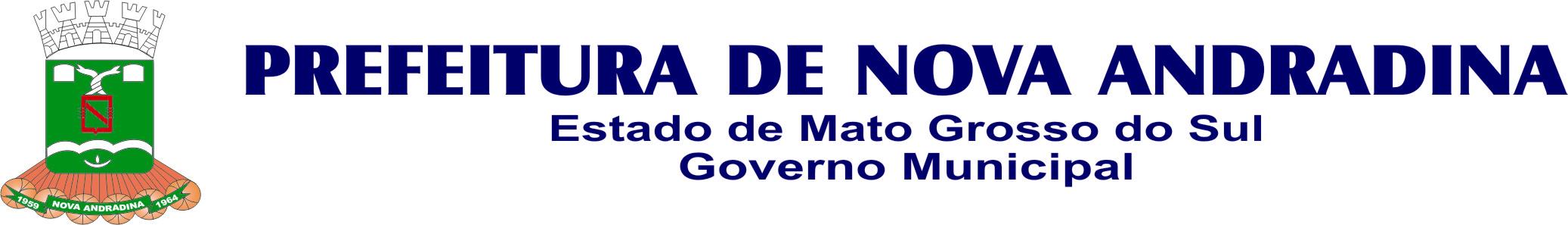 EXCELENTÍSSIMO SENHOR PREFEITO DE NOVA ANDRADINA/MSRequerente/Contador :_____________________________________________________Endereço (solicitante):_____________________________________________________Bairro:_______________ Nº:_____Cidade:_________________Estado:____.CPF/CNPJ:__________________________nº RG:____________________________Data de nascimento:__________________Estado civil:_______________________Fone/Celular :____________________________________________________________E-mail:___________________________________________________________________Obs: *Anexar cópia de um documento pessoal. *Caso seja CASADO(a) Anexar Cópia da Certidão de Casamento.*Caso seja PESSOA JURÍDICA Anexar Cópia do Cartão de CNPJ.Venho requerer a Vossa Senhoria, conforme documentos em anexo;(   ) ALVARÁ INICIAL DE FUNCIONAMENTO    (   ) ALTERAÇÃO DE DADOS DO ALVARÁ(   ) BAIXA DO ALVARÁ DE FUNCIONAMENTO  (*CNPJ BAIXADO)(   ) REATIVAÇÃO DO ALVARÁ DE FUNCIONAMENTO (   ) SUSPENSÃO(    ) CARTA CONSULTA(   ) OUTRO  _______________________________RG E CPF DOS SÓCIOS.CARTÃO DO CNPJ.CONTRATO SOCIAL (EXCETO M.E.I)REQUERIMENTO DA JUNTA COMERCIAL (EXCETO M.E.I)VIABILIDADE APROVADA (EXCETO M.E.I)CERTIFICADO CCMEI (SOMENTE M.E.I)Termos em que se pede deferimento.Nova Andradina/MS, _____ de__________________ de __________.___________________________________________________Assinatura do requerente       